社團法人新竹市殘障運動發展協會一月份會務資訊    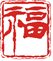 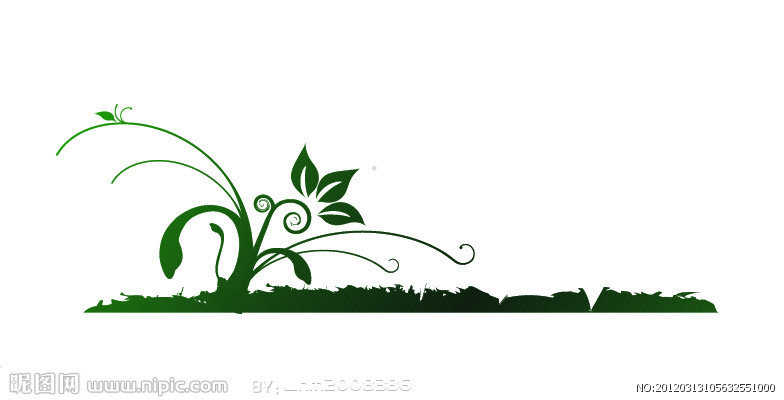 會務資訊：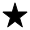 ◎提醒：本會『第十屆第一次會員大會暨新春聯歡會』將於104年1月31日（星期六）上午11:00時，新竹市原漁池海鮮餐廳舉行（新竹市牛埔東路362號 TEL:538-0663），期盼您蒞臨會場參加。友會資訊:◎福源新春－聯歡會1.主辦單位：新竹福源花生醬   2.承辦單位：社團法人新竹市至愛服務協會3.活動時間：104年3月15日11：00～15：00（週日）4.活動地點：華麗雅緻餐廳－宴會廳（公園路216巷30號，5626622）5.活動內容及方式：
        （一）圍爐大餐：招待身心障礙者品嘗圍爐大餐。
        （二）節目表演：邀請歌星、身心障礙等團體等才藝表演。        （三）感恩慶生：為壽星慶生（生日蛋糕、禮物）。
        （四）贈伴手禮：致贈每位參與者每人一個「福源伴手禮」。
        （五）歡樂摸彩：提供禮金、禮品摸彩。
6.邀請對象：免費招待，新竹市各類身心障礙者。7.報名方式：回傳報名表（因名額有限，分配本會報名人數為17人，）。即日起開始報名，（依報名先後順序，報滿17人截止）（一）104年2月5日前額滿截止。        （二）報名時填寫報名表逕送本會會館（新竹市西大路135巷16號）。（三）聯絡電話5613382、0921-379948 聯絡人：熠婷。報名表：參加圍爐共餐者都需填入    類別欄請填打障友.家屬.行政.志工。 特殊需求欄請填打需餵食.挾菜.輪椅.電動車。慶生會／壽星調查表：3月1至15日出生者，再填下表（其他免之）。因為各協會名額有限，請勿重複報名市府新聞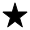 ◎自104年1月5日起，復康巴士預約服務有新措施新竹市政府為讓更多身心障礙者得以使用到復康巴士服務，自104年1月5日起，凡設籍本市且領有身心障礙手冊/證明為肢障中度及器官（限洗腎）重度以上者，可以提前4日預約申請復康巴士服務，希望藉此措施，讓更多身心障礙者得以運用到這項貼心服務。 
社會處表示，自新竹市政府年開辦復康巴士免費接送服務以來，由於車輛數有限，過去領有肢體類中度及器官（限洗腎）重度以上者僅可以當天臨時訂車，但往往因電話佔線中，致無法申請到服務，故新竹市政府為能讓民眾即早申請，開放4天前即可電話預約申請，預約電話為5624119，歡迎民眾電話預約。 
社會處再度表示，自104年1月5日起，申請復康巴士服務的對象分成A、B及C三級： 
一、 A級：設籍本市領有肢障重度以上、多重障礙（含肢障）、視障重度以上手冊/證明者，可以提前7天前訂車。 
二、 B級：設籍本市領有肢障中度及器官（限洗腎）重度以上手冊/證明者，可以提前4天前訂車。 
三、 C級：非設籍本市者領有肢障重度、多重障礙（含肢障）、視障重度以上手冊/證明者，可以提前3天前訂車。 
由於名額有限，新竹市政府呼籲民眾即早依上述規定訂車，以免向隅。新聞資料提供：身心障礙福利科 聯絡人：傅秀玉聯絡電話：(03)5216121分機306交    流    天    地        (歡迎會員給予批評指教)以上若有任何問題請洽：03-5613382  Fax:03-5613323   熠婷Mail：lin.ab@msa.hinet.net劃撥帳號：18922935 會館：新竹市西大路135巷16號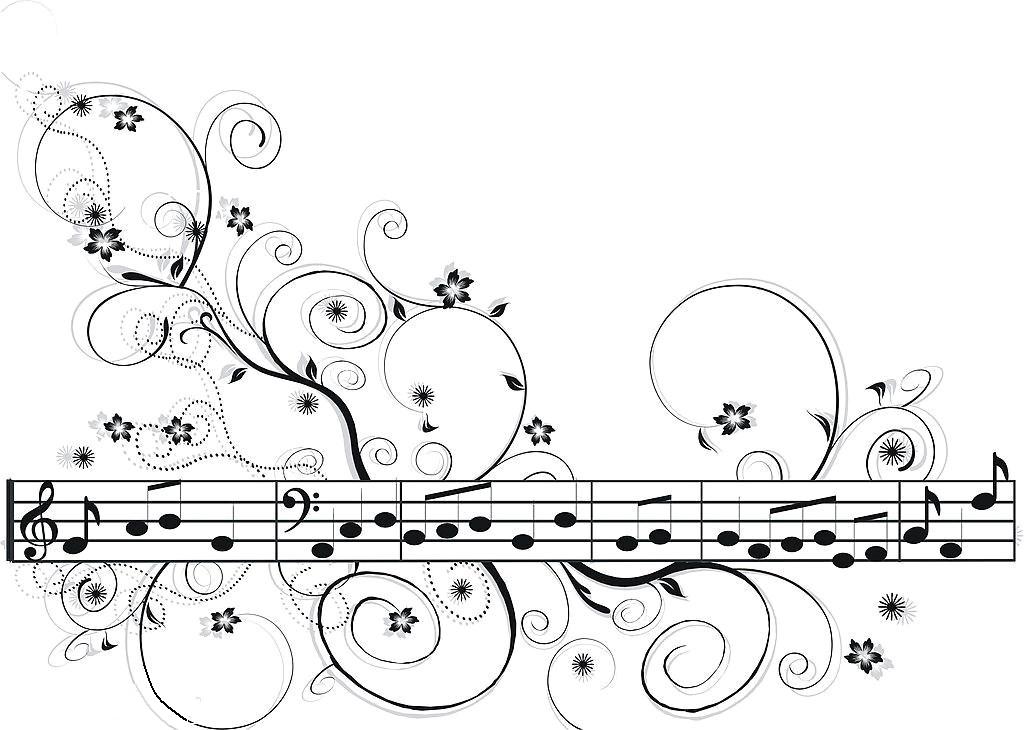 團體名稱團體名稱領隊姓名電話團體名稱團體名稱E-mail行動編號姓   名姓   名性別素食類別特殊需求編號姓   名性別素食類別特殊需求142536上表編號姓名出生年月日上表編號姓名出生年月日上表編號姓名出生年月日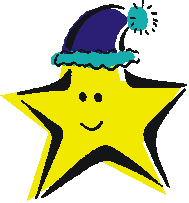 